Currículum vitae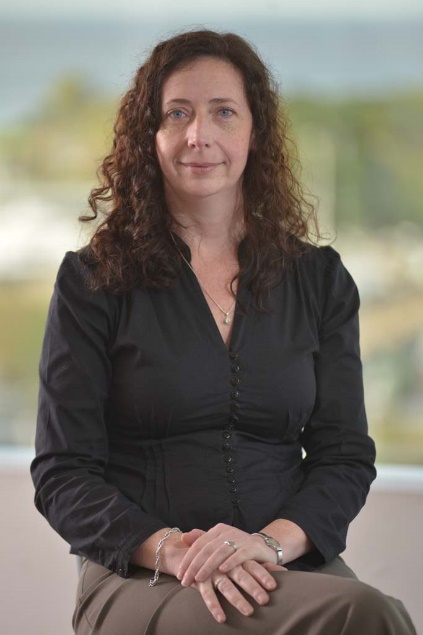 Posición en KPMG y años de experiencia en la industriaDirectora de Auditoría en KPMG Buenos Aires.Miembro del Consejo Profesional de Ciencias Económicas de la Ciudad Autónoma de Buenos Aires.Gabriela posee más de 15 años de trayectoria en KPMG, que han aportado una rica y amplia experiencia en diversas tareas vinculadas a la auditoría de estados contables de sociedades comerciales, industriales, de seguros y de servicios.Formación académica y otra formaciónContadora Pública, graduada en la Universidad de La Plata.Participó en diversos cursos, talleres y seminarios internos y externos relacionados con su actividad. Especialización y experiencia profesionalDurante toda su carrera tuvo formación específica y de prestación de servicios de auditoría para la industria de seguros y AFJPs, que han significado la vinculación profesional con algunos de los principales aseguradores de Argentina, pertenecientes a grupos multinacionales.Asimismo, ha participado en las auditorías de entidades de servicios y comerciales, tanto bajo normas locales como IFRS y USGAAP.Experiencia en grupos nacionales y multinacionalesLos principales clientes de Gabriela (actuales y previos) de la industria de seguros son: Grupo Berkley (Seguros Patrimoniales, Reaseguros y ART), Grupo HSBC (Vida, Retiro y AFJP), Citigroup (ex Grupo Siembra, Vida, de Retiro y AFJP), Grupo Nación, Grupo Allianz (Seguros Patrimoniales y Reaseguros), Grupo RSA (Seguros Patrimoniales, de Garantías y Reaseguros).Idiomas que dominaInglés